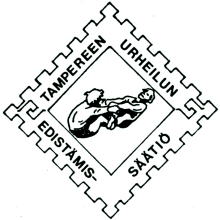  TAMPEREEN URHEILUN      EDISTÄMISSÄÄTIÖ				EDUSTAJISTON SYYSKOKOUS 2023      E S I T Y S L I S T A   1 §	Kokouksen avaus ja läsnäolijoiden toteaminen  2 §	Todetaan kokouksen sääntöjenmukaisuus ja päätösvaltaisuus  3 § 	Valitaan kokoukselle– kaksi pöytäkirjantarkastajaa– kaksi ääntenlaskijaa   4 §	Päätetään esityslistan hyväksymisestä   5 §	Todetaan vuodeksi 2024 edustajistoon ilmoittautuneet yhteisöt  6 §	Esitetään vuoden 2024 toimintasuunnitelma sekä tulo- ja menoarvio   7 §	Valitaan edustajiston puheenjohtaja, varapuheenjohtaja ja sihteeri vuodeksi 2024 7.1. puheenjohtaja		(v. 2023 Timo Salminen) 7.2. varapuheenjohtaja	(v. 2023 Riitta Silas) 7.3. sihteeri		(v. 2023 Marleena Sirpelä)   8 §	Valitaan hallituksen puheenjohtaja vuodeksi 2024 (v. 2023 Harri Moilanen)  9 §	Valitaan kolme hallituksen jäsentä vuosiksi 2024–2026 erovuoroisten 		(Satu Kosola, Eija Rapo, Christa Uuramo) tilalle. 10 §	Valitaan tilintarkastaja ja varatilintarkastaja tarkastamaan vuoden 2024 tilejä ja hallintoa (uusien sääntöjen mukaisesti nyt vain 1+1)– varsinaisina ovat vuodeksi 2023 olleet valittuina KHT Kari Termäs ja HT Jarmo Poskiparta sekä varalla HT Juha Järvisalo ja HT Janne Sirkka.11 §	Muut esille tulevat asiat 		– seuraparlamentti 		– muita asioita12 §	Kokouksen päättäminen  Esityslista, toimintasuunnitelma ja talousarvio 2024 sekä listaus seurojen edustajista löytyy säätiön nettisivuilta osoitteessa www.tampereenurheilunedistamissaatio.fi . 